АДМИНИСТРАЦИЯКРАСНОКАМСКОГО МУНИЦИПАЛЬНОГО РАЙОНАПЕРМСКОГО КРАЯПОСТАНОВЛЕНИЕ07.11.2016                                                                                                            № 714   .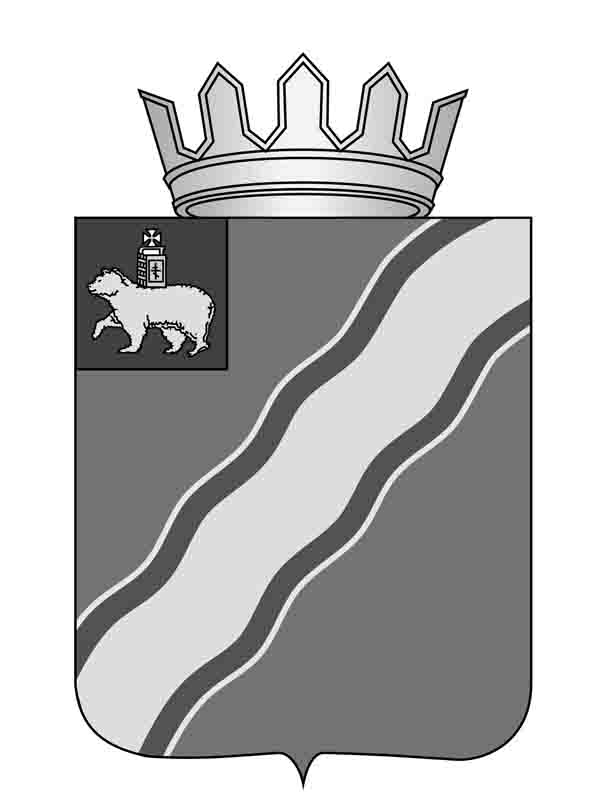 О внесении изменения в постановление администрации Краснокамского муниципального района от 29.04.2014 № 592 «Об утверждении Правил расходования мер поддержки (субсидий)  в рамках реализации отдельных мероприятий ведомственной целевой программы «Развитие сельского хозяйства на территории Краснокамского муниципального района на 2014 год и плановые 2015-2018 годы»В соответствии с постановлением  Правительства Пермского края от 25 июля 2013 г. № 980-п «Об утверждении Порядка предоставления субсидий бюджетам муниципальных районов (городских округов) Пермского края из  бюджета Пермского края, в целях софинансирования отдельных мероприятий муниципальных программ развития сельского хозяйства, Правил расходования субсидий бюджетам муниципальных районов (городских округов) Пермского края из бюджета Пермского края в рамках  реализации отдельных мероприятий муниципальных программ развития сельского хозяйства» и на основании акта проверки целевого и эффективного использования бюджетных средств контрольно-счётной палатой Краснокамского муниципального района  от 28 июня 2016 г.,  информационного письма  контрольно – счётной палаты  от 12 июля 2016 г.  №12 администрация Краснокамского муниципального  районаПОСТАНОВЛЯЕТ:Внести следующее изменение в постановление администрации Краснокамского муниципального района от 29.04.2014 № 592 «Об утверждении Правил расходования мер поддержки (субсидий)  в рамках реализации отдельных мероприятий ведомственной целевой программы «Развитие сельского хозяйства  на территории Краснокамского муниципального района на 2014 год и плановые 2015-2018 годы»: абзац 2 пункта 3.17   раздела 3 дополнить словами «с указанием причин  внесения изменений и приложением документов, подтверждающих внесение изменений».Постановление  подлежит опубликованию в специальном выпуске «Официальные материалы органов местного самоуправления Краснокамского муниципального района» газеты «Краснокамская звезда» и на официальном сайте администрации Краснокамского муниципального района.Постановление  распространяется на взаимоотношения, возникшие  на основании  трёхсторонних Соглашений, заключённых с Министерством сельского хозяйства и продовольствия Пермского края, администрацией Краснокамского муниципального района  и главами крестьянских (фермерских) хозяйств,  с  01 января 2016 г. Контроль  за  исполнением настоящего постановления возложить на  первого заместителя  главы Краснокамского муниципального района по социально-экономическому развитию В.Ю.Капитонова.Глава Краснокамскогомуниципального района - глава администрации Краснокамскогомуниципального района                                                                Ю.Ю.КрестьянниковР.Н.Ужегова7 39 66